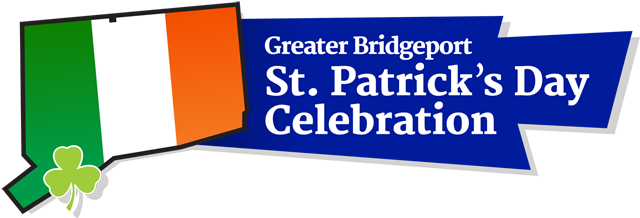 2021 Mr. and Miss Shamrock Contest Application     STUDENT INFORMATION				         PARENT INFORMATIONName _____________________________		 _______________________________Home Address  (city and zip too)__________________________________________________Cell phone __________________________         Parent’s Cell__________________________e-mail_______________________________________________________________________                      Parent’s Email _______________________________School attending ______________________________   Grade________________________  Birthday______________________________________  Please answer the following questions. (The judges may ask you to elaborate on your answers as part of your personal interview) Your focus is on your Irish heritage, not your academic achievements. Limit answers to 200 words each. Why would you like to be Mr. or Miss Shamrock 2021?What has been your involvement in the Bridgeport St. Patrick’s Day Parade in the past?  What are some of the Irish traditions with which you are familiar? What aspect of Irish history interests you the most?    Why?  Please list your extra-curricular activities including community involvement. List your hobbies and interests. Please return your completed application by January 10, 2021 to Colleen Sargent Murphy at ShamrockCT@yahoo.com.  You may reach Colleen by phone at 203-258-7041 if you have any further questions.    Thank you.  Dear High School Seniors, The Greater Bridgeport St. Patrick’s Day Celebration Committee will host a 2021 Mr. and Miss Shamrock Scholarship Program in conjunction with our annual St. Patrick’s Day Parade and Celebration. Applicants are required to complete the application by the deadline and will be interviewed by an independent panel of judges. They will select the winners based upon their knowledge of family traditions, Irish history, their involvement in the parade, the community and their interests and activities. The winners will each receive a $4,000 scholarship award for future educational endeavors. Runners-up will also be selected for Mr. and Miss Shamrock. Each runner-up will also receive a $2,000 monetary scholarship award and will participate in all the events with the Mr. and Miss Shamrock throughout 2021 if any are held.  Our website is www.stpatricksdaybridgeport.com.Interviews for the scholarship program will be held in late January or early February via Zoom.  The committee encourages all High School Seniors to complete the application and return via email no later than Sunday, January 10, 2021.  ONLY HIGH SCHOOL SENIORS ARE ELIGIBLE TO APPLY. This is an excellent opportunity for High School Seniors in the Greater Bridgeport area. The committee looks forward to your participation in 2021, which also marks the 39th Anniversary of the Greater Bridgeport St. Patrick’s Day Parade Celebration.Sincerely,Colleen Sargent MurphyShamrockCT@yahoo.com203-258-7041